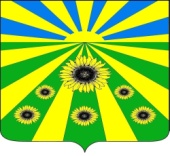 РЕШЕНИЕ СОВЕТА РАССВЕТОВСКОГО СЕЛЬСКОГО ПОСЕЛЕНИЯСТАРОМИНСКОГО РАЙОНА от 26.04.2024                                                                                                  № 49.3п. РассветОб обнародовании проекта решения «О внесении изменений в Устав  Рассветовского сельского поселения Староминского района, назначении даты проведения публичных слушаний, создании оргкомитета по проведению публичных слушаний, утверждении порядка учёта и участия граждан в обсуждении проекта решения «О внесении изменений в Устав Рассветовского сельского поселения Староминского района»В соответствии с частью 2 статьи 28, статьей 44, пунктом 5 статьи 84 Федерального закона от 6 октября 2003 года № 131-ФЗ «Об общих принципах организации местного самоуправления в Российской Федерации», в целях приведения Устава в соответствие с федеральным и краевым законодательством, руководствуясь статьей 26 Устава Рассветовского сельского поселения Староминского района, Совет Рассветовского сельского поселения Староминского района р е ш и л:1. Обнародовать проект решения «О внесении изменений в Устав Рассветовского сельского поселения Староминского района», внесенный главой Рассветовского сельского поселения Староминского района Демченко Александром Викторовичем, путем размещения текстов в специально установленных местах для обнародования муниципальных правовых актов:- информационный стенд администрации Рассветовского сельского поселения Староминского района п.Рассвет, ул.Мира,13;- МКУК «Рассветовская поселенческая библиотека»;- МКУК «СДК п.Рассвет» - СДК п.Рассвет, СДК п.Первомайский, СДК п.Заря, СДК п.Дальний;- официальный сайт Рассветовского сельского поселения Староминского района http://rassvetsp.ru (приложение №1).2. Назначить проведение публичных слушаний по теме «Рассмотрение проекта решения «О внесении изменений в Устав Рассветовского сельского поселения Староминского района» на:07 мая 2024 года в 10.00 в здании администрации Рассветовского сельского поселения Староминского района.3. Создать оргкомитет по проведению публичных слушаний по теме: Рассмотрение проекта решения «О внесении изменений в Устав Рассветовского сельского поселения Староминского района» (приложение № 2). 4. Утвердить порядок учета предложений и участия граждан в обсуждении проекта решения «О внесении изменений в Устав Рассветовского сельского поселения Староминского района» (приложение № 3).5. Контроль за выполнением настоящего решения возложить на депутатскую комиссию по вопросам образования, здравоохранения, социальной защите населения, культуре, спорту, молодежи, взаимодействию с общественными организациями и средствами массовой информации       (Алабердов Р.А.).6. Настоящее решение вступает в силу со дня его официального обнародования.Глава Рассветовского сельского поселенияСтароминского района                                                                    А.В. ДемченкоПРИЛОЖЕНИЕ № 1УТВЕРЖДЕНрешением СоветаРассветовского сельскогопоселения Староминскогорайонаот 26.04.2024 № 49.3РЕШЕНИЕ ПРОЕКТСОВЕТА РАССВЕТОВСКОГО СЕЛЬСКОГО ПОСЕЛЕНИЯСТАРОМИНСКОГО РАЙОНАот __________                                                                                            № ______п. РассветО внесении изменений в Устав Рассветовского сельского поселения Староминского района В целях приведения Устава Рассветовского сельского поселения Староминского района в соответствие с действующим законодательством, в соответствии с пунктом 1 части 10 статьи 35, статьей 44 Федерального закона от 6 октября 2003 года № 131-ФЗ «Об общих принципах организации местного самоуправления в Российской Федерации», Совет Рассветовского сельского поселения Староминского района р е ш и л:1. Внести в Устав Рассветовского сельского поселения Староминского района, принятый решением Совета Рассветовского сельского поселения Староминского района от 09 июня 2020 года № 10.2 (в редакции решения Совета Рассветовского сельского поселения Староминского района от 19.02.2021 № 19.4; в редакции решения Совета Рассветовского сельского поселения Староминского района от 25.05.2021 № 22.5, в редакции решения Совета Рассветовского сельского поселения Староминского района от 11.05.2022 № 30.2, в редакции решения Совета Рассветовского сельского поселения Староминского района от 18.05.2023 № 40.2), изменения согласно приложению.2. Контроль за выполнением настоящего решения возложить на депутатскую комиссию по вопросам образования, здравоохранения, социальной защите населения, культуре, спорту, молодёжи, взаимодействию с общественными организациями и средствами массовой информации       (Алабердов Р.А.).3. Настоящее решение вступает в силу на следующий день после дня его официального опубликования (обнародования), произведенного после государственной регистрации.Глава Рассветовского сельского поселенияСтароминского района                                                                    А.В. ДемченкоПриложение к решениюСовета Рассветовского сельскогопоселения Староминского районаот _____________№ ______Измененияв Устав Рассветовского сельскогопоселения Староминского района1. Пункт 22 статьи 8 "Вопросы местного значения поселения" изложить в следующей редакции"22) организация и осуществление мероприятий по работе с детьми и молодежью, участие в реализации молодежной политики, разработка и реализация мер по обеспечению и защите прав и законных интересов молодежи, разработка и реализация муниципальных программ по основным направлениям реализации молодежной политики, организация и осуществление мониторинга реализации молодежной политики в поселении;".2. Пункты 11, 12 части 1 статьи 10 "Полномочия органов местного самоуправления по решению вопросов местного значения" изложить в следующей редакции:"11) учреждение печатного средства массовой информации и (или) сетевого издания для обнародования муниципальных правовых актов, доведения до сведения жителей муниципального образования официальной информации;12) осуществление международных и внешнеэкономических связей в соответствии с Федеральным законом от 06.10.2003 № 131-ФЗ "Об общих принципах организации местного самоуправления в Российской Федерации";".3. Статью 25 "Депутат Совета" дополнить частью 10 следующего содержания:"10. Депутат Совета освобождается от ответственности за несоблюдение ограничений и запретов, требований о предотвращении или об урегулировании конфликта интересов и неисполнение обязанностей, установленных Федеральным законом от 06.10.2003 № 131-ФЗ "Об общих принципах организации местного самоуправления в Российской Федерации" и другими федеральными законами в целях противодействия коррупции, в случае, если несоблюдение таких ограничений, запретов и требований, а также неисполнение таких обязанностей признается следствием не зависящих от него обстоятельств в порядке, предусмотренном частями 3 - 6 статьи 13 Федерального закона от 25.12.2008 № 273-ФЗ "О противодействии коррупции".".4. Пункт 22 части 2 статьи 26 "Компетенция Совета" признать утратившим силу.5. Статью 30 "Глава поселения" дополнить частью 15 следующего содержания:"15. Глава поселения освобождается от ответственности за несоблюдение ограничений и запретов, требований о предотвращении или об урегулировании конфликта интересов и неисполнение обязанностей, установленных Федеральным законом от 06.10.2003 № 131-ФЗ "Об общих принципах организации местного самоуправления в Российской Федерации" и другими федеральными законами в целях противодействия коррупции, в случае, если несоблюдение таких ограничений, запретов и требований, а также неисполнение таких обязанностей признается следствием не зависящих от него обстоятельств в порядке, предусмотренном частями 3 - 6 статьи 13 Федерального закона от 25.12.2008 № 273-ФЗ "О противодействии коррупции".".6. Пункт 5 статьи 37 "Полномочия администрации в области использования автомобильных дорог, осуществления дорожной деятельности" признать утратившим силу.7. Статью 60 "Вступление в силу муниципальных правовых актов" изложить в следующей редакции:"Статья 60. Вступление в силу и обнародование муниципальных правовых актов1. Муниципальные правовые акты вступают в силу со дня их подписания, если иное не установлено в муниципальном правовом акте.2. Решения Совета об установлении или отмене местных налогов, о внесении изменений в порядок их уплаты вступают в силу не ранее, чем по истечении одного месяца со дня их официального опубликования, и не ранее 1-го числа очередного налогового периода по соответствующему налогу, за исключением случаев, предусмотренных Налоговым кодексом Российской Федерации.3. Муниципальные нормативные правовые акты, затрагивающие права, свободы и обязанности человека и гражданина, муниципальные нормативные правовые акты, устанавливающие правовой статус организаций, учредителем которых выступает поселение, а также соглашения, заключаемые между органами местного самоуправления, вступают в силу после их официального обнародования.4. Органы местного самоуправления, их должностные лица обеспечивают возможность ознакомления граждан, проживающих на территории поселения, с муниципальными правовыми актами, соглашениями, заключенными между органами местного самоуправления, за исключением муниципальных правовых актов или их отдельных положений, содержащих сведения, распространение которых ограничено федеральным законом.5. Обнародование муниципального правового акта, в том числе соглашения, заключенного между органами местного самоуправления, осуществляется путем его официального опубликования.6. Официальным опубликованием муниципального правового акта, в том числе соглашения, заключенного между органами местного самоуправления, считается первая публикация его полного текста в периодическом печатном издании, распространяемом в поселении, или первое размещение его полного текста в сетевом издании.Периодическим печатным изданием, используемым для официального опубликования и распространяемым в Рассветовском сельском поселении, является газете «Степная новь» и размещение в общедоступных местах и на официальном сайте органов местного самоуправления. Направление на официальное опубликование осуществляется путём внесения в текст документа пункта о необходимости его опубликования. Официальное опубликование производится за счет средств местного бюджета.Копии муниципальных правовых актов, соглашений, заключенных между органами местного самоуправления, подлежащих официальному опубликованию, если иное не установлено законодательством, настоящим уставом, самим муниципальным правовым актом и соглашением в течение 10 дней после их подписания и регистрации направляются с сопроводительным письмом для публикации (размещения) в соответствующие печатные и (или) сетевые издания.Направление на официальное опубликование решений Совета, постановлений и распоряжений главы и администрации поселения, соглашений, заключенных между органами местного самоуправления, осуществляет администрация. В случае принятия решения об официальном опубликовании муниципальных правовых актов иных должностных лиц местного самоуправления, направление их на официальное опубликование осуществляется соответствующим должностным лицом местного самоуправления.Официальное опубликование муниципальных правовых актов органов местного самоуправления поселения, соглашений, заключенных между органами местного самоуправления, производится не позднее чем через 15 дней со дня принятия (издания) муниципального правового акта, подписания соглашения, если иное не предусмотрено федеральным и краевым законодательством, правовыми актами органов местного самоуправления поселения, самим муниципальным правовым актом и соглашением.Контроль за правильностью и своевременностью опубликования муниципальных правовых актов осуществляется соответствующими должностными лицами, направившими их на официальное опубликование.7. Оригинал муниципального правового акта, соглашения, заключенного между органами местного самоуправления, хранится в администрации, их копии передаются в библиотеку поселения, которая обеспечивает гражданам возможность ознакомления с муниципальным правовым актом, соглашением, заключенным между органами местного самоуправления, без взимания платы.".Глава Рассветовского сельского поселенияСтароминского района                                                                    А.В. ДемченкоПРИЛОЖЕНИЕ № 2УТВЕРЖДЕНрешением СоветаРассветовского сельскогопоселения Староминскогорайонаот 26.04.2024 № 49.3Состав оргкомитетапо проведению публичных слушаний по теме:«О внесении изменений в Устав Рассветовского сельского поселения Староминского района» Глава Рассветовского сельского поселения               Староминского района                                                                       А.В. ДемченкоПРИЛОЖЕНИЕ № 3УТВЕРЖДЕНрешением СоветаРассветовского сельскогопоселения Староминскогорайонаот 26.04.2024 № 49.3ПОРЯДОКучета предложений и участия гражданв обсуждении проекта решения «О внесении изменений в Устав Рассветовского сельского поселения Староминского района»1. Население Рассветовского сельского поселения с момента опубликования (обнародования) проекта решения «О внесении изменений в Устав Рассветовского сельского поселения Староминского района» вправе участвовать в его обсуждении в следующих формах:1) проведения собраний граждан по месту жительства;2) массового обсуждения проекта решения «О внесении изменений в Устав Рассветовского сельского поселения Староминского района» в порядке, предусмотренном настоящим Порядком; 3) проведения публичных слушаний по проекту решения «О внесении изменений в Устав Рассветовского сельского поселения Староминского района»;4) в иных формах, не противоречащих действующему законодательству.2. Предложения о дополнениях и (или) изменениях по опубликованному (обнародованному) проекту решения «О внесении изменений в Устав Рассветовского сельского поселения Староминского района (далее - предложения), выдвинутые населением на публичных слушаниях, указываются в итоговом документе публичных слушаний, который передается в рабочую группу по учету предложений по проекту решения «О внесении изменений в Устав Рассветовского сельского поселения Староминского района» (далее – рабочая группа).3. Предложения населения к опубликованному (обнародованному) проекту решения «О внесении изменений в Устав Рассветовского сельского поселения Староминского района» могут вноситься в течение 20 дней со дня его опубликования в рабочую группу и рассматриваются ею в соответствии с настоящим Порядком.4. Внесенные предложения регистрируются рабочей группой.5. Предложения должны соответствовать Конституции РФ, требованиям Федерального закона от 06.10.2003 г. № 131-ФЗ «Об общих принципах организации местного самоуправления в Российской Федерации», федеральному законодательству, законодательству Краснодарского края.6. Предложения должны соответствовать следующим требованиям:1). Должны обеспечивать однозначное толкование положений проекта  решения «О внесении изменений в Устав Рассветовского сельского поселения Староминского района».2) не допускать противоречие либо несогласованность с иными положениями Устава Рассветовского сельского поселения Староминского района.7. Предложения, внесенные с нарушением требований и сроков, предусмотренных настоящим Порядком, по решению рабочей группы могут быть оставлены без рассмотрения.8. По итогам изучения, анализа и обобщения внесенных предложений рабочая группа составляет заключение.9. Заключение рабочей группы на внесенные предложения должно содержать следующие положения:1) общее количество поступивших предложений;2) количество поступивших предложений, оставленных в соответствии с настоящим Порядком без рассмотрения;3) отклоненные предложения ввиду несоответствия требованиям, предъявляемым настоящим Порядком;4) предложения, рекомендуемые рабочей группой к отклонению;5) предложения, рекомендуемые рабочей группой для внесения в текст проекта решения «О внесении изменений в Устав Рассветовского сельского поселения Староминского района».10. Рабочая группа представляет в представительный орган муниципального образования Рассветовское сельское поселение свое заключение и материалы деятельности рабочей группы с приложением всех поступивших предложений. 11. Перед решением вопроса о принятии (включении в текст проекта  решения «О внесении изменений в Устав Рассветовского сельского поселения Староминского района») или отклонении предложений представительный орган муниципального образования Рассветовское сельское поселение в соответствии с регламентом заслушивает доклад председателя на сессии Совета Рассветовского сельского поселения либо уполномоченного члена рабочей группы о деятельности рабочей группы.12. Итоги рассмотрения поступивших предложений с обязательным содержанием принятых (включенных внесений изменений в Устав Рассветовского сельского поселения Староминского района) предложений подлежат официальному опубликованию (обнародованию).Глава Рассветовского сельского поселенияСтароминского района                                                                    А.В. Демченко№  Ф.И.О.должность 1.Фесенко Алексей ГригорьевичВедущий специалист администрации Рассветовского сельского поселения Староминского района2.Бреева Лариса ВладимировнаВедущий специалист администрации Рассветовского сельского поселения Староминского района3.Колчина Ирина ВикторовнаВедущий специалист администрации Рассветовского сельского поселения Староминского района4.Семенова Оксана Николаевнадепутат Совета Рассветовского сельского поселения Староминского района по Рассветовскому семимандатному избирательному округу №15.Алабердов РоманАлибиевичдепутат Совета Рассветовского сельского поселения Староминского района по Рассветовскому трехмандатному избирательному округу №2